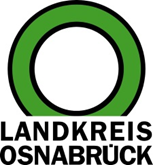 Landkreis Osnabrück	Sprechzeiten:	Der Landkreis im Internet:Am Schölerberg 1	Montag bis Freitag, 8.00 bis 13.00 Uhr.	http://www.lkos.de49082 Osnabrück	Donnerstag auch bis 17.30 Uhr.	Ansonsten nach VereinbarungGelungener Auftakt der „Roadshow Elektromobilität“ in WallenhorstWallenhorst. E-Fahrzeugmodelle, Pedelecs oder E-Bikes: In den vergangenen Jahren hat sich einiges getan im Bereich der Elektromobilität – und es wird sich künftig noch viel mehr verändern. Deshalb steht das Thema ganz oben auf der Agenda des Landkreises Osnabrück. In diesem Jahr veranstaltet die Klimainitiative viermal eine „Roadshow Elektromobilität“. Der Auftakt der „e-vents“ war nun in Wallenhorst.17 Aussteller (Autohäuser, Energieversorger, Fahrradhändler und Ladetechnologie) hatten sich an der Roadshow beteiligt. Dies ermöglichte es den Besucherinnen und Besuchern, die verschiedenen Modelle von E-Autos, Pedelecs und Fahrrädern kennenzulernen und auch Probefahrten zu machen. Darüber hinaus konnten sie sich über viele Detailfragen informieren, etwa über Lademöglichkeiten oder die Nutzung von Photovoltaik. Das Rahmenprogramm mit Live-Musik, Kinderunterhaltung und Food Trucks sorgte für eine runde VeranstaltungLandrat Michael Lübbersmann erläuterte in seiner Begrüßung warum die Klimainitiative des Landkreises das „e-vent“-Format gewählt hatte: „Als Landkreis Osnabrück möchten wir die positiven Facetten der Mobilität nutzen aber auch Verantwortung für die kommenden Generationen übernehmen. Deshalb müssen wir uns darüber Gedanken machen, wie wir auch als Autofahrer unseren Beitrag leisten können, das Klima – und natürlich auch die Luft in den Städten – zu schonen.“Die Veranstaltung umfasste auch einen Bürgerdialog. Hier hatten die Besucher die Möglichkeit, sich im Rahmen von kurzen Vorträgen über Elektromobilität und mit Mobilität verbundenen Themen zu informieren und zu diskutieren. Die Organisatoren hatten dafür als Referenten Marion Müssen (Bürgerbus Wallenhorst-Wersen), den Photovoltaik-Experten Thomas Seltmann sowie René Pessier von der Mobilitätswerk GmbH gewinnen können. Dazu konnten die Teilnehmer im Rahmen einer Elektromobilitäts-Rallye Preise gewinnen. Dafür mussten sie verschiedene Aufgaben und Fragen lösen.Die weiteren Termine der Roadshow sind am 2. Juni in Bohmte, am 31. August in Quakenbrück und am 8. September in Glandorf, jeweils von 11 bis 17 Uhr.Weitere Informationen sind erhältlich im Internet unter www.landkreis-osnabrueck.de/e-vent. Ansprechpartnerinnen beim Landkreis Osnabrück sind Sophie Rotter (Telefon: 0541/501-3460) und Gertrud Heitgerken (Telefon: 0541/501-3058).Bildunterschrift:Alles rund um die E-Mobilität: Beim „e-vent“ in Wallenhorst informierten sich die Besucherinnen und Besucher über E-Autos, E-Bikes oder über Lademöglichkeiten und Photovoltaik.Foto: Landkreis Osnabück/Aileen RoggeLandkreis Osnabrück  Postfach 25 09  49015 OsnabrückDer LandratDer LandratAn dieRedaktionReferat für Assistenzund Kommunikation-Pressestelle-Datum:	14.5.2019Zimmer-Nr.:	2063Auskunft erteilt:	Henning Müller-DetertDurchwahl:Referat für Assistenzund Kommunikation-Pressestelle-Datum:	14.5.2019Zimmer-Nr.:	2063Auskunft erteilt:	Henning Müller-DetertDurchwahl:Pressemitteilung
Tel.: (05 41) 501-Fax: (05 41) 501-e-mail:246362463mueller-detert@lkos.de